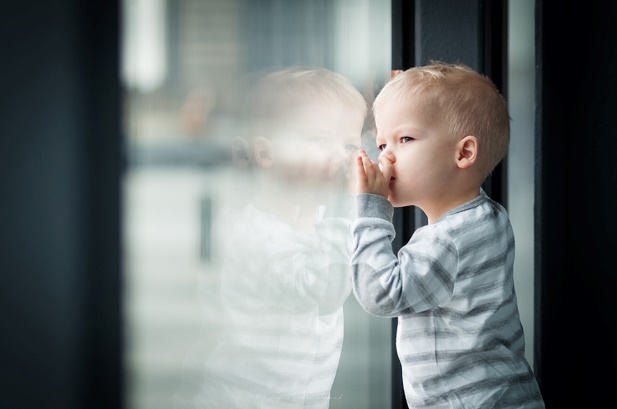 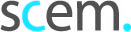 Vrijdag 12 februari 2021, Kasteel Groeneveld, BaarnPraktijkgerichte verdiepende MasterclassAutisme op jonge leeftijd
“An early bird hops further”Concept-programma
Docent: Dr. Martine van Dongen-Boomsma, (kinder- en jeugdpsychiater, leidinggevende Centrum Jonge Kind Karakter UC)
Mededocent: Dr Claudine Dietz, klinisch psycholoog en psychotherapeut bij Centrum Jonge Kind Karakter UC, hoofdopleider Infant Mental Health opleiding Rino Amsterdam, bestuurslid bij het landelijk netwerk Autisme jonge kind.10.30 uur	Ontvangst en registratie11.00 uur 	Welkom 11.05 uur	Workshop 1
Autisme op jonge leeftijd
een overzicht van het klinisch beeld (sociale-communicatie, rigiditeit en prikkelregulatie)12.30 uur	Lunchpauze13.00 uur	Workshop 2
Vroegsignalering en vroeg-interventie op jonge leeftijd14.30 uur	Workshop 3
Herkenning van psychopathologie (met name autisme) van ouders van kinderen met autisme16.00 uur	Afsluiting